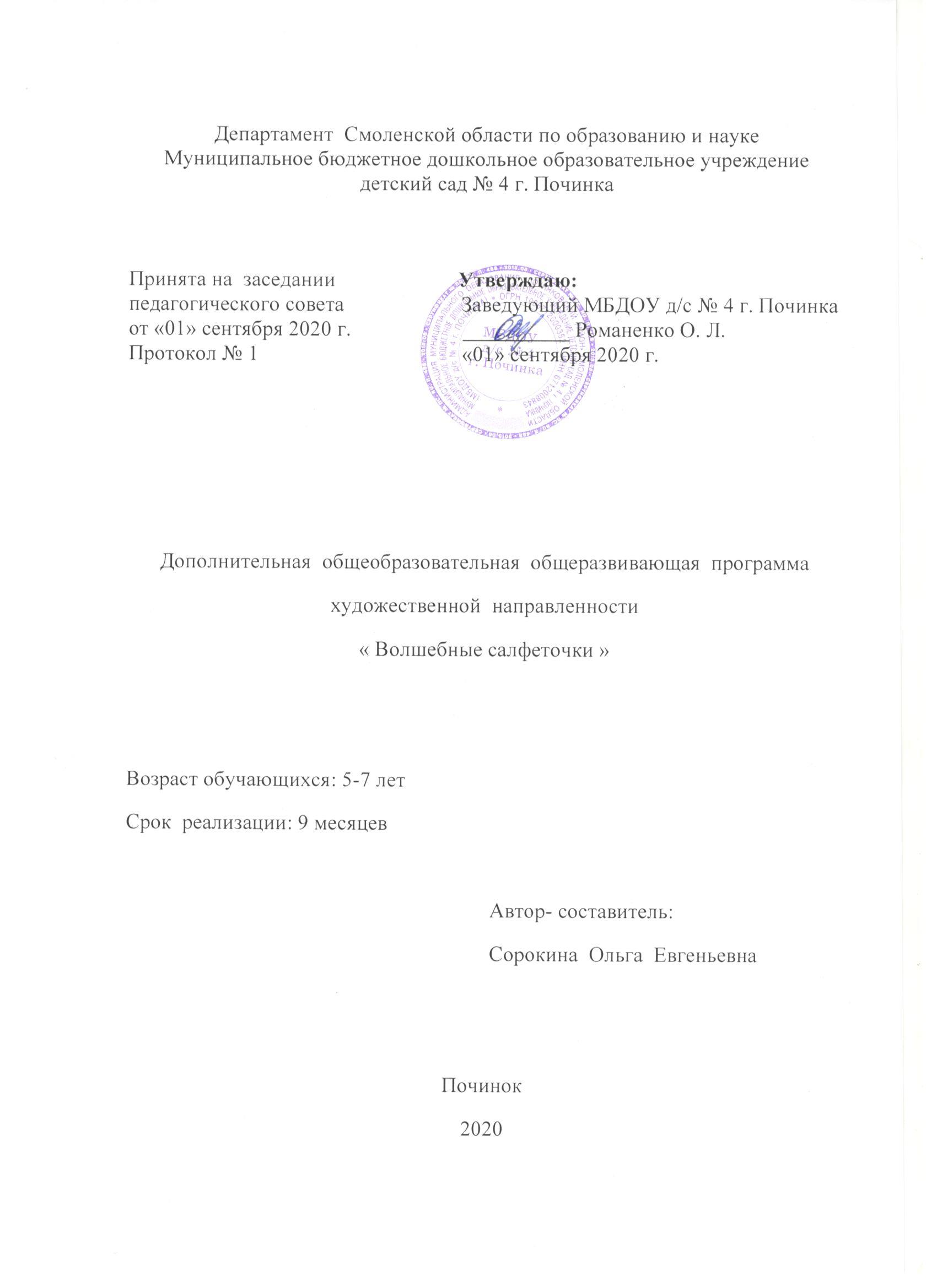 Пояснительная  запискаДополнительная образовательная общеразвивающая программа « Волшебные салфеточки»- модифицированная, имеет художественную  направленность.
Художественно – эстетическое воспитание занимает одно из ведущих мест в содержании воспитательного процесса дошкольного учреждения и является его приоритетным направлением. Для эстетического развития личности ребенка с ОВЗ огромное значение имеет разнообразная художественная деятельность – изобразительная, музыкальная, художественно-речевая и др. Важной задачей эстетического воспитания является формирование у детей с ОВЗ эстетических интересов, потребностей, эстетического вкуса, а также творческих способностей. Богатейшее поле для эстетического развития детей, а также развития их творческих способностей представляет бумажная пластика.Бумага, как материал для детского творчества, ни с чем несравним (лёгкость обработки, минимум инструментов). Работа с бумагой не только увлекательна, но и познавательна, а так, же дает возможность ребёнку проявить свою индивидуальность, воплотить замысел, ощутить радость творчества. Удивительно интересный и податливый материал - бумажные салфетки. Он доступен для ребёнка с ОВЗ и позволяет открыть новые возможности в развитии мелкой моторики. Аппликация и художественное конструирование с использованием  бумажных салфеток могут быть: предметными, сюжетными, и декоративными. В процессе работы ребёнок с ОВЗ знакомится с разными приёмами обработки салфеток: вырезанием, обрыванием, сминанием, скручиванием, сгибанием, складыванием, наклеиванием, вдавливанием и др. Занятия с использованием бумажных салфеток повышают самооценку ребёнка, уверенность в его силах и возможностях,  способствуют развитию творчества и фантазии, цветового восприятия, развития  мелкой моторики руки.Актуальность. В настоящее время актуальной проблемой становится полноценное развитие детей уже с младенческого возраста. Дошкольный возраст является наиболее ответственным периодом жизни человека, когда формируются наиболее фундаментальные способности, определяющие его дальнейшее развитие.Сформированность навыков мелкой моторики руки имеет важное значение для общего физического и психического развития ребенка с ОВЗ на протяжении всего дошкольного детства. Уровень развития мелкой моторики во многом определяет успешность освоения ребенком с ОВЗ изобразительных, конструктивных, трудовых и музыкально-исполнительских умений, овладения родным языком, развития первоначальных навыков письма и т.д. Большое внимание исследователи уделяют роли мелкой моторики в развитии речи.Многими учеными доказано, что нетрадиционные виды изобразительной деятельности способствуют развитию мелкой моторики. Поэтому в данной программе представлен перечень занятий по аппликации по нетрадиционной технике – из комочков бумажных салфеток.Новизна и отличительные особенности программы Программа   носит инновационный характер, так как   приобщает детей с ОВЗ к искусству посредством различных техник работы с салфетками (техника скатывания комочков из целой салфетки, техника  скатывания  комочков меньшего размера, из небольших кусочков салфетки, создание объёмной аппликации, техника скручивания бумажных полосок, изготовление полусфер из бумажных салфеток, объёмная  аппликация и др.) и развивает детское воображение и фантазию.Занятия полезны и увлекательны. Работа позволяет систематически последовательно решать задачи развития художественно-творческих способностей.  Имеется весь необходимый изобразительный материал, место для выставки детских работ.Адресат программы: программа предназначена для детей 5-7 лет.Объём программы: 36 учебных часов.Форма организации образовательного процесса: очнаяСрок освоения программы: 9 месяцевВиды занятий: коллективные, индивидуальные, творческие мастерские, мастер-классы.Режим занятий:занятия проводятся во вторую половину дня,один раз в неделю, продолжительность занятия 30 минут( один академический час)Цель: развитие творческих способностей  дошкольников  в процессе использования техники работы с бумажной салфеткой.Задачи:Обучающие:- Формировать умения следовать устным инструкциям;-Обучать различным приёмам  и поэтапному освоению детьми с ОВЗ работы с бумажными салфетками;- Формировать умение оценивать создаваемые предметы, развивать эмоциональную отзывчивость;-Обогащать словарь ребёнка специальными терминами;Развивающие:-Развитие мелкой моторики рук, воображения, фантазии, пространственного мышления, способности к творчеству;-Развитие художественного вкуса;-Развитие навыков апплицирования и конструирования;-Развитие уверенности в своих способностях;Воспитательные:- Воспитывать у детей с ОВЗ интерес к работе с бумажными салфетками;- Воспитывать культуру деятельности, формировать навыки сотрудничества;-Воспитание аккуратности, трудолюбия, терпения, самостоятельности.-Воспитание внимательного отношения к близким людям (подарки родным)Программа составлена с учетом реализации межпредметных связей по разделам:1. «Музыкальное воспитание». Использование поделок в оформлении к праздникам, музыкального оформления для создания настроения и лучшего понимания образа, выражения собственных чувств.4. «Развитие речи». Использование на занятиях художественного слова.5. «Ознакомление с окружающим». Расширение кругозора в процессе различных наблюдений, экскурсий, занятий по ознакомлению с окружающим (люди, природа, мир), а также знакомства со строением предметов, объектов.6. «Изобразительная деятельность», где дети с ОВЗ знакомятся с репродукциями картин, иллюстрациями, имеющими связь с темой занятия, учатся рисовать разными материалами, сочетать цвета по тону и оттенкам.Программа имеет художественно-эстетическую направленность.Материал для работы:-бумажные салфетки разного цвета, цветной картон, белая бумага, пластилин, кусочки пенопласта, ножницы.- клей ПВА, кисточки для клея, палитры для клея, степлер, зубочистки, деревянные шпажки.Формы и методы, используемые на занятиях:-загадка, беседа, художественное слово;-рассматривание иллюстраций;-показ образца выполнения приёмов и последовательности работы.Планируемые результаты: 1.Развитие творческих способностей детей с ОВЗ.2. Проявление   интереса к изготовлению поделок из бумажных салфеток.3. Владение  различными  приёмами работы с бумажными салфетками.4.Развитие   умелости рук, мелкая моторика, когда движения обеих рук становятся более согласованными, а движения пальцев дифференцируются.Итогом в реализации программы является выставки детских работ в детском саду;презентации детских работ родителям (сотрудникам); представление опыта работы через публикации, проведения мастер-класс, открытые НОД.Формы контроля  : тематические выставки, выставки работ, мастер- классы, творческие мастерские.Оценочный материалФорма проведения диагностики - итоговое занятие,которое предполагает самостоятельную работу детей. Анализ каждой работы проводится в соответствии с баллами ( по 3 бальной шкале)Высокий уровень – 3 балла;Средний уровень – 2 балла;Низкий уровень – 1 балл                                            Учебный план                               Содержание учебного плана1. Вводное занятие.2.Рассказ-беседа о салфетках(представление о видах салфеток, о свойствах, применении салфеток).3.Показ творческих работ, сделанных из салфеток.4.Дыхательная гимнастика «Дует ветерок».5.Знакомство детей с новой техникой «Бумажный комочек»6.Показ творческих работ, изготовленных в технике бумажный комочек(поделка на бумаге, объемная поделка).7.Игра «Забей мяч в ворота» на развитие речевого дыхания.8.Загадка про гусеницу.9.Рассматривание иллюстраций.10.Беседа о гусеницах (форма, цвет, особенности).11.Показ техники изготовления.12.Самостоятельная работа.13.Физминутка «Гусеница»14.Анализ готовых работ.15.Яблоки в корзине.Продолжать обучать детей сминать салфетки.16.Веточка рябины. Упражнять аккуратно приклеивать комочки из салфеток.17.Грибок.18.Барашек.19.Листопад.Продолжать упражнять катать комочки из салфеток.20.Ромашка.21.Улитка.22.Российский флаг.Закреплять знания о государственных символах нашей страны.23.Украсим скатерть.24. Веточка мимозы для мамы. Воспитывать уважение и любовь к маме.25.Морозные узоры.26.Снежные комы.27.Украсим нашу ёлочку.Создавать праздничное настроение у детей.28.Новогодний пейзаж.29.Снег идёт.30.Снежинки.31.Ёжик. Учить выкладывать салфетки по контуру, аккуратно приклеивая их.32.Игрушка для котёнка. Обобщить знания о домашних животных.33. Кактус.34.Синичка и снегирь.35. Кораблик.36.Цветочек для мамы. Обобщить знания детей о празднике 8 Марта.37.Витаминная тарелка.38. Пасха.39.Светофор. Обобщить знания о правилах дорожного движения.40. Ветка вербы.41.Одуванчики. Упражнять сминать салфеточки.42.Волшебные цветы.43.Золотая рыбка.44. Мои цыплятки.Продолжать развивать  творческие способности детей,развивать мелкую моторику рук.45.Ура! Салют!46. Божья коровка.47. Цветочная полянка. Чтение стихотворение о цветах.48. Итоговое занятие. Выставка и анализ работ.Календарный учебный графикМетодическое обеспечение программы.Для плодотворной работы занятия должны проводится в помещениях, соответствующих санитарно-гигиеническим требованиям, хорошо освещенными, утепленными и хорошо проветриваемыми.Литература. Джейн Дженкинс. «Поделки и сувениры из бумажных ленточек». -Изд.: Мой мир, 2008.Чиотти Д. «Оригинальные поделки из бумаги». - Изд.: Мир книги, Москва 2008.Материалы интернета: www.maam.ru; www.nsportal.ruАппликации и поделки из бумаги. - М.: Стрекоза, 2010.2. Аппликации и поделки из бумаги. Для детей 3-4лет. - М.: Стрекоза, 2010.Белякова, О.В. Лучшие поделки из бумаги / О.В. Белякова. - М.: АКАДЕМ.РАЗВИТИЯ Яро№ п/пНазвание раздела, темыВсего   Теория Практика Форма аттестации/контроля1Диагностика.312Выставка работ2Свойства салфетки.413Мастер-класс, индивидуальная работа3Правила поведения во время занятий.312Индивидуальные беседы4Способы сминания  салфеток.312Практические занятия5Волшебство своими руками.514Выставка работ6Пейзажи из салфеток514Практические занятия7Мир животных 514Мастер-класс8Салфеточный калейдоскоп514Творческий отчёт9Итоговое занятие312Итоговая выставка работ36927Дата Тема Теория   Практика ВсегоФорма контроля104.09Вводное занятие0,50,51Диагностика детей.211.09Правила поведения на занятии. 0,50,51Индивидуальная  беседа. 318.09Свойства салфеток.0,50,51Практические занятия.425.09Техника « бумажный комочек»0,50,51Практические занятия.502.10Гусеница.0,50,51 Практические занятия.609.10Яблоки в корзинке.0,50,51 Практические занятия.716.10Веточка рябины.0,50.51Практические занятия.823.10Грибок.0,50,51Мастер-класс.930.10Барашек.0,50,51Творческая мастерская.1006.11Листопад0,50,51Практические занятия.1113.11Российский флаг0,50,51Коллективная работа. 1220.11 Веточка мимозы для мамы0,50,51Индивидуальная работа.1327.11Улитка0,50,51Практическое занятие.1404.12Морозные узоры0,50,51Практическое занятие.1511.12Снег идёт!0,50,51 Практическое занятие.1618.12Снеговик0,50,51 Индивидуальная работа.  1725.12Украсим нашу ёлочку!0,50,51Коллективная работа.1815.01Снежинки0,50,51Мастер-класс.1922.01Ёжик0,50,51Практическое занятие.2029.01Зимний пейзаж 0,50,51 Коллективная работа.2105.02Кактус0,50,51 Творческая мастерская.2212.02 Синичка и снегирь0,50,51Мастер-класс.2319.02Кораблик0,50,51Мастер-класс.2426.02Цветочек для мамы0,50,51Творческая мастерская.2505.03Витаминная тарелка0,50,51Практическое занятие.2612.03Светофор0,50,51Практическое занятие.2719.03Ветка вербы0,50,51 Практическое занятие.2802.04Одуванчики0,50,51Практическое занятие. 2909.04Волшебные цветы0,50,51Практическое занятие.3016.04Золотая рыбка0,50,51Мастер-класс.3123.04Божья коровка0,50,51 Мастер-класс.3230.04Мои цыплятки0,50,51Творческая мастерская.3307.05Ура! Салют!0,50,51Творческая мастерская.3414.05Цветочная полянка0,50,51Индивидуальная беседа.3521.05Весенний  пейзаж0,50,51Практические занятия.                      3628.05Итоговое занятие0,50,51Итоговая выставка работ.ТехническиеноутбукУчебно-наглядные пособиясюжетные картинкихудожественная литератураиллюстрациидидактические игрыОборудования для организованной деятельностиматериалы для выполнения работБиблиотекаМетодическая литература